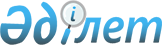 О подчиненности сpедних специальных учебных заведений pеспубликиПостановление Кабинета Министpов Республики Казахстан от 8 мая 1992 года N 417



          В соответствии с Указом Президента Казахской ССР от 31 августа
1991 г. N 410 "О переходе государственных предприятий и организаций
союзного подчинения в ведение Правительства Казахской ССР" Кабинет
Министров Республики Казахстан постановляет:




          1. Принять предложение Министерства образования, согласованное
с государственным комитетом Республики Казахстан по экономике, 
Государственным комитетом Республики Казахстан по государственному 
имуществу, Министерством финансов Республики Казахстан и другими 
заинтересованными министерствами и ведомствами, о передаче средних
специальных учебных заведений (принятых в ведение органов
государственного управления) в непосредственное подчинение министерств
республики согласно приложению.




          2. Министерству финансов Республики Казахстан предусмотреть
выделение в 1992 году необходимых ассигнований на содержание средних
специальных учебных заведений, переданных в ведение Министерства
образования и Министерства сельского хозяйства Республики Казахстан.




          Средние специальные учебные заведения, переданные в ведение 
Министерства связи, Министерства геологии и охраны недр Республики
Казахстан, содержатся за счет собственных средств указанных
министерств и подведомственных им управлений, предприятий,
организаций.




          3. Министерству материальных ресурсов Республики Казахстан и
концерну "Казлегпром" обеспечение материально-техническими ресурсами 
средних специальных учебных заведений, переданных в ведение
министерств, осуществлять в установленном порядке.




          4. Министерству образования совместно с Министерством юстиции,
другими заинтересованными министерствами и ведомствами в 2-месячный 
срок представить в Кабинет Министров Республики Казахстан предложения
о внесении в решения Правительства изменений, вытекающих из данного
постановления.








          Премьер-министр




      Республики Казахстан



                                              Приложение



                                   к постановлению Кабинета Министров
                                          Республики Казахстан
                                        от 8 мая 1992 года N 417
<*>






        Сноска. Из перечня исключены Семипалатинский и Целиноградский 
финансово-экономические техникумы - постановлением от 19 мая 1993 г.
N 399.









					© 2012. РГП на ПХВ «Институт законодательства и правовой информации Республики Казахстан» Министерства юстиции Республики Казахстан
				